おだわられもんラボ2024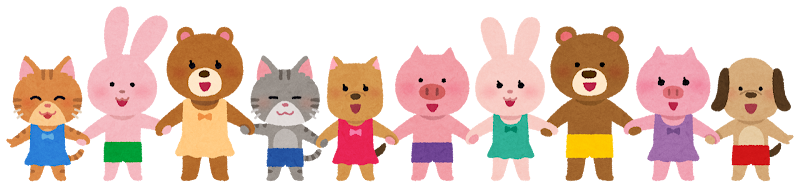 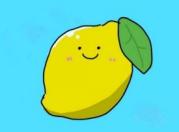 「カゴでアレンジメント」　　　　　　　    UMECO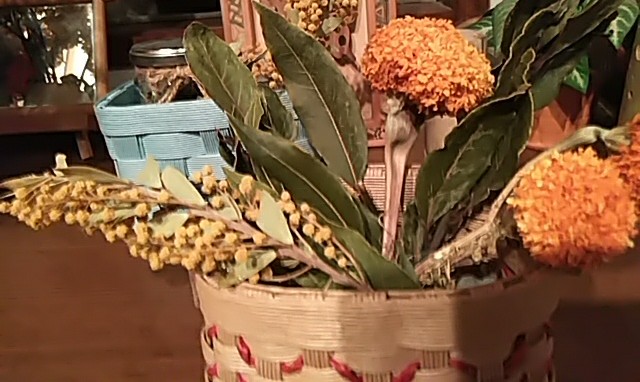 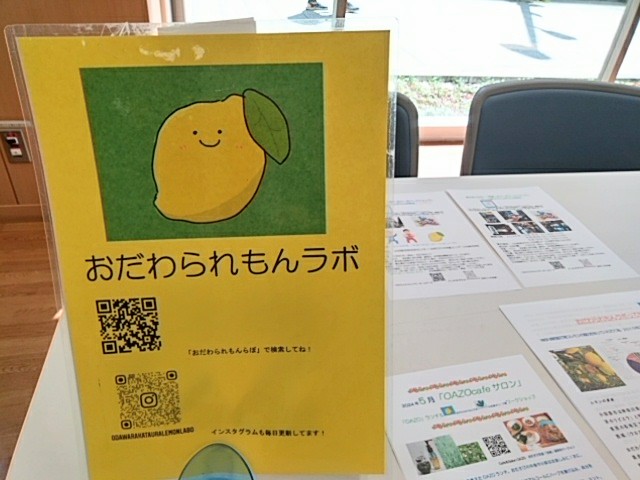 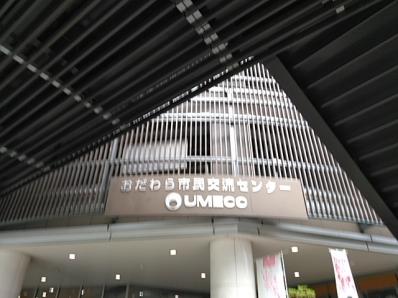 かわいいカゴに、ドライフラワーとシーグラスでアレンジをしませんか（左はしの画像）。小さいカゴに入れてゆくだけなので、お子さんもできそうです。おうちの方と、一緒にいかがですか。出来上がったら、誰かのプレゼントにしようかな？おうちで飾ってお楽しみいただいても。参加される方は、作品持ち帰り用の袋をお持ちください（エコバッグなど）。　　  開催日時：2024年８月1１日（日）10:30～14:30　 　  場 所：おだわら市民交流センターUMECO活動エリア窓際（栄町1-1-27）※飲食はできません　　　　　　　　　　 ワークショップ材料費：５00円（税込）※当日お支払い　その他：①水蒸気蒸留などの説明（2分）　②カゴでドライフラワーアレンジ（約1５分）予約はいりませんが、定員４人で、材料がなくなり次第終了。　　ラボの精油の香りを体験できます。　　Instagram　ホームページ　　　　←　おだわられもんラボの詳細はこちら！　　　　　　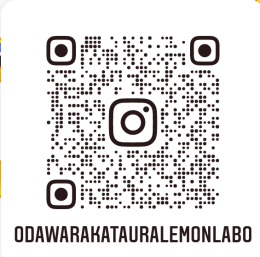 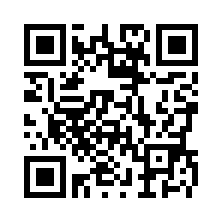 ※おだわられもんラボは、農薬・化学肥料不使用の小田原・湯河原産レモン（カナウエレモン）から商品を製造・販売しております。　　                              　（2024.７.1３作成）　